Государственное бюджетное образовательное учреждениепрофессиональная образовательная организация «Магнитогорский технологический колледж имени В.П.Омельченко»                                                        Утверждаю                                                                                                 Директор_______О.А.Пундикова                                                                                  «____»_________20__гматематика:Алгебра, начала математического анализа, геометрия.Рабочая программа учебной дисциплины ОУДП 01для профессий технического и социально-экономического профиляМагнитогорск 2016гОрганизация-разработчик: ГБОУ ПОО  «Магнитогорский технологический колледж имени В.П. Омельченко».Разработчик: Шаранова Т.Б.- преподаватель ГБОУ ПОО  «Магнитогорский технологический колледж имени В.П. Омельченко».Рецензент:  Башкирова О.А. – методист ГБОУ ПОО  «Магнитогорский технологический колледж имени В.П. Омельченко».Рабочая программа учебной дисциплины разработана на основе федерального государственного образовательного стандарта (далее ФГОС) по программе среднего профессионального образования для  подготовки квалификационных рабочих, служащих по профессиям технического и социально-экономического профиля.Магнитогорск, 2016. МТК1.Пояснительная запискаРабочая программа учебной дисциплины «Математика»  предназначена  для изучения математики в государственном бюджетном образовательном учреждении профессиональной образовательной организации «Магнитогорский технологический колледж имени В.П. Омельченко» при подготовке квалификационных рабочих, служащих по профессиям: 11.01.08 «Оператор связи»; 43.01.02 «Парикмахер»; 38.01.02 «Продавец, контролер-кассир»; 15.01.05 «Сварщик (ручной и частично механизированной сварки (наплавки))»; 15.01.17 «Электромеханик по торговому и холодильному оборудованию»; 15.01.21 «Электромонтер охранно-пожарной сигнализации».Математика является фундаментальной общеобразовательной дисциплиной со сложившимся устойчивым содержанием и общими требованиями к подготовке обучающихся.Программа предусматривает изучение дисциплины с учётом профессиональной направленности. Программа разработана в соответствии с требованиями федерального государственного образовательного стандарта,  регионального компонента и запросов работодателей  к уровню подготовки обучающегося в области  математики, согласно которых он  должен обладать общими  компетенциями, включающими в себя способность:понимать сущность и социальную значимость своей будущей профессии, проявлять к ней устойчивый интерес;организовывать собственную деятельность, выбирать типовые методы и способы выполнения профессиональных задач, оценивать их эффективность и качество;принимать решения в стандартных и нестандартных ситуациях и нести за них ответственность;осуществлять поиск и использование информации, необходимой для эффективного выполнения профессиональных задач, профессионального и личностного развития;использовать информационно-коммуникационные технологии в профессиональной деятельности;работать в коллективе и в команде, эффективно общаться с коллегами, руководством, потребителями;брать на себя ответственность за работу членов команды (подчиненных), за результат выполнения заданий;самостоятельно определять задачи профессионального и личностного развития, заниматься самообразованием, осознанно планировать повышение квалификации;ориентироваться в условиях частой смены технологий в профессиональной деятельности.Дисциплина «Математика: алгебра, начала математического анализа, геометрия» является естественнонаучной, обеспечивающей общеобразовательный уровень подготовки учащегося. Знание математики необходимо учащимся в дальнейшей профессиональной деятельности при выполнении технологических расчётов,  выборе оптимальных решений в условиях нестандартных ситуаций и т.д.В рабочей программе учтены познавательные, возрастные возможности учащихся, внутрипредметные связи, а также межпредметные связи с дисциплинами: «Физика», «Экономика», «Информатика и ИКТ», профессиональными модулями: общепрофессиональными дисциплинами и профессиональными модулями: «Инженерная графика» и др.Содержание программы «Математика» направлено на достижение следующих целей:• обеспечение сформированности представлений о социальных, культурных и исторических факторах становления математики;• обеспечение сформированности логического, алгоритмического и математического мышления;• обеспечение сформированности умений применять полученные знания при решении различных задач;• обеспечение сформированности представлений о математике как части общечеловеческой культуры, универсальном языке науки, позволяющем описывать и изучать реальные процессы и явления. Курс математики:По названию дисциплины весь курс математики разделен на три блока:1) «Алгебра», 2) «Начала математического анализа»,3) «Геометрия». Каждый блок завершается контрольно- проверочным уроком.1) Блок «Алгебра» включает в себя:Раздел № 1. Числовые и алгебраические выраженияРаздел № 2. Степенные функции, уравнения, неравенства.Раздел № 3. Тригонометрия	Раздел № 4. Показательные и логарифмические функции, уравнения, неравенства2) Блок «Начала математического анализа» включает в себя:Раздел № 5. Основы математического анализа.             Раздел № 6 «Элементы комбинаторики, статистики и теории вероятностей»3) Блок «Геометрия» включает в себя:Раздел № 7. Геометрия  	Содержательные линии:алгебраическая линия, включающая систематизацию сведений о числах; изучение новых и обобщение ранее изученных операций (возведение в степень, извлечение корня, логарифмирование, синус, косинус, тангенс, котангенс и обратные к ним); изучение новых видов числовых выражений и формул; совершенствование практических навыков и вычислительной культуры, расширение и совершенствование алгебраического аппарата, сформированного в основной школе, и его применение к решению математических и прикладных задач;теоретико-функциональная линия, включающая систематизацию и расширение сведений о функциях, совершенствование графических умений; знакомство с основными идеями и методами математического анализа в объеме, позволяющем исследовать элементарные функции и решать простейшие геометрические, физические и другие прикладные задачи;линия уравнений и неравенств, основанная на построении и исследовании математических моделей, пересекающаяся с алгебраической и теоретико-функциональной линиями и включающая развитие и совершенствование техники алгебраических преобразований для решения уравнений, неравенств и систем; формирование способности строить и исследовать простейшие математические модели при решении прикладных задач, задач из смежных и специальных дисциплин. геометрическая линия, включающая наглядные представления о пространственных фигурах и изучение их свойств, формирование и развитие пространственного воображения, развитие способов геометрических измерений, координатного и векторного методов для решения математических и прикладных задач;стохастическая линия, основанная на развитии комбинаторных умений, представлений о вероятностно-статистических закономерностях окружающего мира.Результаты освоения студентами содержания учебной дисциплины «Математика: алгебра, начала математического анализа, геометрия»личностных:сформированность представлений о математике как универсальном языке науки, средстве моделирования явлений и процессов, идеях и методах математики;понимание значимости математики для научно-технического прогресса, сформированность отношения к математике как к части общечеловеческой культуры через знакомство с историей развития математики, эволюцией математических идей;развитие логического мышления, пространственного воображения, алгоритмической культуры, критичности мышления на уровне, необходимом для будущей профессиональной деятельности, для продолжения образования и самообразования;овладение математическими знаниями и умениями, необходимыми в повседневной жизни, для освоения смежных естественно-научных дисциплин и дисциплин профессионального цикла, для получения образования в областях, не требующих углубленной математической подготовки;готовность и способность к образованию, в том числе самообразованию, на протяжении всей жизни; сознательное отношение к непрерывному образованию как условию успешной профессиональной и общественной деятельности;готовность и способность к самостоятельной творческой и ответственной деятельности;готовность к коллективной работе, сотрудничеству со сверстниками в образовательной, общественно полезной, учебно-исследовательской, проектной и других видах деятельности;отношение к профессиональной деятельности как возможности участия в решении личных, общественных, государственных, общенациональных проблем;метапредметных:умение самостоятельно определять цели деятельности и составлять планы деятельности; самостоятельно осуществлять, контролировать и корректировать деятельность; использовать все возможные ресурсы для достижения поставленных целей и реализации планов деятельности; выбирать успешные стратегии в различных ситуациях;умение продуктивно общаться и взаимодействовать в процессе совместной деятельности, учитывать позиции других участников деятельности, эффективно разрешать конфликты;владение навыками познавательной, учебно-исследовательской и проектной деятельности, навыками разрешения проблем; способность и готовность к самостоятельному поиску методов решения практических задач, применению различных методов познания;готовность и способность к самостоятельной информационно-познавательной деятельности, включая умение ориентироваться в различных источниках информации, критически оценивать и интерпретировать информацию, получаемую из различных источников;владение языковыми средствами: умение ясно, логично и точно излагать свою точку зрения, использовать адекватные языковые средства;владение навыками познавательной рефлексии как осознания совершаемых действий и мыслительных процессов, их результатов и оснований, границ своего знания и незнания, новых познавательных задач и средств для их достижения;целеустремленность в поисках и принятии решений, сообразительность и интуиция, развитость пространственных представлений; способность воспринимать красоту и гармонию мира;предметных:сформированность представлений о математике как части мировой культуры и месте математики в современной цивилизации, способах описания явлений реального мира на математическом языке;сформированность представлений о математических понятиях как важнейших математических моделях, позволяющих описывать и изучать разные процессы и явления; понимание возможности аксиоматического построения математических теорий;владение методами доказательств и алгоритмов решения, умение их применять, проводить доказательные рассуждения в ходе решения задач;владение стандартными приемами решения рациональных и иррациональных, показательных, степенных, тригонометрических уравнений и неравенств, их систем; использование готовых компьютерных программ, в том числе для поиска пути решения и иллюстрации решения уравнений и неравенств;сформированность представлений об основных понятиях математического анализа и их свойствах, владение умением характеризовать поведение функций, использование полученных знаний для описания и анализа реальных зависимостей;владение основными понятиями о плоских и пространственных геометрических фигурах, их основных свойствах; сформированность умения распознавать геометрические фигуры на чертежах, моделях и в реальном мире; применение изученных свойств геометрических фигур и формул для решения геометрических задач и задач с практическим содержанием;сформированность представлений о процессах и явлениях, имеющих вероятностный характер, статистических закономерностях в реальном мире, основных понятиях элементарной теории вероятностей; умений находить и оценивать вероятности наступления событий в простейших практических ситуациях и основные характеристики случайных величин;владение навыками использования готовых компьютерных программ при решении задач.Принципы дидактики: Cистематичности и последовательности, научности и  прочности, наглядности, доступности и посильности, сознательности и активности, связи теории с практикой.    V.    Форма: Теоретические и практические занятия,  которые проводятся в кабинете теоретического обучения (урок, лекция, семинар, конференция и др.)    VI.   Методы:Словесный, наглядный, практический, проблемный, исследовательский  и другие.    VII. Средства обучения:для обучающихся: рабочие тетради, конспекты лекций, методические указания по  выполнению практических, самостоятельных  и контрольных работ, учебные пособия, мультимедийные средства.для педагога: методические рекомендации по целеполаганию, планированию учебно-воспитательного процесса, выбору методов, средств обучения, учебно-методическое обеспечение, учебно-техническая документация, учебно-материальное оснащение (технические средства обучения, дидактический материал, учебно-наглядные пособия).VIII.  Практические работы       1. Цель:Закрепление теоретических знаний: обобщение, систематизация, углубление и конкретизирование теоретических знаний; Формирование практических умений – профессиональных или учебных (умений решать задачи по данной дисциплине), необходимых в последующей учебной деятельности по общепрофессиональным и специальным дисциплинам. Развитие  способности и готовности использовать теоретические знания на практике, интеллектуальных умений. 2.Форма: Решения разного рода задач, в том числе профессиональных с использованием математического аппарата, защиты проектов, деловых игр и др.       IX. Внеаудиторные самостоятельные работы. Содержание внеаудиторной  самостоятельной работы  определяется в  соответствии с рабочей программой учебной дисциплины. Самостоятельная работа может осуществляться индивидуально или группами учащихся в зависимости от цели, объема,  конкретной  тематики самостоятельной работы, уровня сложности, уровня умений учащихся. Темы предстоящих самостоятельных работ объявляются заранее и каждому учащемуся предоставляется возможность выполнить её.  В качестве самостоятельных работ можно предлагать исследовательские задания для 2-3 учащихся, работу с интернет-ресурсами, учебной и справочной литературой, решение вариативных задач и т.д.          X.  Мониторинг качества подготовки учащихся осуществляется при помощи входного, текущего, рубежного и итогового контроля. Входной контроль  осуществляется в начале учебного годаЦель:  Определение знаний учащихся важнейших (узловых) элементов базовых дисциплин или курса дисциплины предшествующего учебного года. Предварительная проверка сочетается с коррекционным обучением, направленным на устранение пробелов в знаниях, умениях. Входной контроль возможен и уместен не только в начале учебного года, но и в середине, когда начинается изучение нового раздела (курса) дисциплины. На этом этапе входной контроль позволяет определить готовность обучающихся к восприятию новой информации, базирующейся на ранее сформированных знаниях и умениях. Формы: Основной формой проведения входного контроля является тест. При разработке тестовых заданий входного контроля составляются задания I и II уровней усвоения содержания материала.Текущий контроль Цель: Осуществление функции обратной связи. Он позволяет систематически отслеживать качество усвоения знаний учащихся и, в случае необходимости (при получении отрицательных результатов), вводить коррективы в технологию обучения.  Формы: тестирование, фронтальный и индивидуальный устного опрос, письменный опрос, решение задач по алгоритму, контрольные работы, практические задания, формирующие у обучающихся прочные навыки самостоятельной деятельности, связанной, с выполнением тождественных преобразований, вычислений, измерений, графических работ, использованием справочной литературы, способность логически мыслить, устанавливать главные связи в учебном материале. Рубежный контроль(Контрольно-проверочный урок в форме тестирования и оценки правильности выполнения внеаудиторной самостоятельной работы.)Цель: Диагностирование хода процесса обучения, оценка уровня усвоения учащимися ведущей темы или раздела учебной программы, соответствие их знаний, умений с учетом стандартных параметров качества обучения. Формы: тестирование, контрольная работа.Итоговый контроль проводится в конце учебных циклов Цель: Повторение всей программы учебной дисциплины. На этом этапе процесса обучения систематизируется и обобщается весь учебный материал. Формы: С высокой эффективностью могут быть применены соответствующим образом составленные тесты II и III уровней, отражающие содержание проверяемых теоретических знаний и практических умений в соответствии с требованиями ФГОС, работодателей и заказчиков образовательных услуг. С целью проверки уровня усвоения содержания дисциплины программой предусмотрена сдача экзамена.  Обязательным условием допуска учащегося к экзамену является успешное выполнение практических, контрольных и самостоятельных работ. Для успешной сдачи экзамена учащийся должен продемонстрировать знание основных теоретических положений изучаемой дисциплины и показать умение применять теорию при решении конкретных практических задач.С целью проверки уровня усвоения содержания дисциплины программой предусмотрена сдача экзамена.  Обязательным условием допуска учащегося к экзамену является успешное выполнение практических, контрольных и самостоятельных работ. Для успешной сдачи экзамена учащийся должен продемонстрировать знание основных теоретических положений изучаемой дисциплины и показать умение применять теорию при решении конкретных практических задач.   XI. Параметры обучения: – уровень усвоения содержания. = 1 – ученический (узнавание); = 2 – алгоритмический (воспроизведение); = 3 – эвристический (применение)β – ступень абстракции – уровень описания содержания обучения.β = 1 – феноменологическая (естественный язык изложения);β = 2 – предсказательная (предусматривающая объяснение природы и свойств явлений, причин и следствий на языке науки);β = 3 – прогностическая (математический способ описания правил и закономерностей, на основе точных вычислений делается безошибочный прогноз).γ – аргументированность действий (степень осознанности):γ = 1 – предметная (действия в рамках знаний одной дисциплины);γ = 2 – межпредметная (действия опираются на знание смежных дисциплин);γ = 3 – системная (для решения необходима система знаний из нескольких наук).Приложением к рабочей программе является контрольный блок. 2.Выписка из рабочего учебного планаосновной профессиональной образовательной программысреднего профессионального образованияГосударственного бюджетного образовательного учреждения  профессиональной образовательной организации "Магнитогорский технологический колледж имени В.П.Омельченко"по профессиям среднего профессионального образованияФорма обучения - очнаяНормативный срок обучения:2 года 10 мес. на базе основного общего образованияПрофиль получаемого профессионального образования - техническийТематический план и содержание учебной дисциплины «Математика: алгебра, начала математического анализа, геометрия»Для характеристики уровня освоения учебного материала используются следующие обозначения:1 – ознакомительный (узнавание ранее изученных объектов, свойств); 2 – репродуктивный (выполнение деятельности по образцу, инструкции или под руководством)3 - продуктивный (планирование и самостоятельное выполнение деятельности, решение проблемных задач) Условия реализации рабочей программы дисциплины3.1 Учебно-методический комплекс учебной дисциплины «Математика» 3.1.1 Нормативный блокКонституция Российской Федерации.Закон РФ «Об образовании».Стандарт по специальности.Рабочий учебный план по специальности.Рабочая программа учебной дисциплины по специальности.  Паспорт кабинета.Инструкции по охране труда.3.1.2 Теоретический блокАвторский курс лекций.Приобретенные учебные пособия в электронном варианте «Основные понятия и методы математического анализа», «Основные понятия и методы дискретной математики», «Основные понятия и методы теории вероятностей и математической статистики».Электронные учебники (приобретенные).Презентации к урокам разных разделов 3.1.3 Информационный блокУчебные справочники, таблицы величин  др.Список литературы (основная, дополнительная, Интернет- источники).    Основные источники: 1. Алимов Ш. А. и др. Математика: алгебра и начала математического анализа, геометрия.Алгебра и начала математического анализа (базовый и углубленный уровни).10—11 классы. — М., 2014.Атанасян Л. С., Бутузов В. Ф., Кадомцев С. Б. и др. Математика: алгебра и начала математического анализа. Геометрия. Геометрия (базовый и углубленный уровни). 10—11классы. — М., 2014.Дополнительные источники:Богомолов Н.В. Математика: учеб. для  ссузов  / Н.В. Богомолов, П.И. Самойленко. – 7-е изд., сереотип. – М. : Дрофа, 2010.-395, [5] с. : ил.Богомолов Н.В. Сборник задач по математике: учеб. пособие для ссузов/ Н.В. Богомолов. - 5-е изд., сереотип. – М. : Дрофа, 2009.-204,[4] с. :ил.Богомолов, Н.В. Практические занятия по математике: Учебное пособие для средних специальных учебных заведений Изд. 5-е/ 6-е/ 7-е/ 9-е, стереотип. Богомолов Н.В. Высшая школа, 2006 - 495 с.Мордкович А.Г. и др. Алгебра 7 класс. Задачник для общеобразовательных учреждений / А.Г. Мордкович, Т.Н. Мишустина, Е.Е. Тульчинская.- 4-е изд., испр. - М.: Мнемозина, 2001. – 160 с.: ил.Мордкович А.Г. и др. Алгебра 8 класс. В 2 ч. Ч 2. Задачник для учащихся общеобразовательных учреждений под ред А.Г. Мордковича.- 12-е изд., испр. и доп. - М.: Мнемозина, 2010. – 271 с.: ил.Мордкович А.Г. и др. Алгебра 9 класс. В 2 ч. Ч 2. Задачник для учащихся общеобразовательных учреждений под ред А.Г. Мордковича.- 12-е изд., испр. - М.: Мнемозина, 2010. – 223 с.: ил.Мордкович А.Г. Алгебра и начала математического анализа. 10-11 классы. В 2 ч. Ч 1. Учебник для общеобразовательных учреждений ( базовый уровень) А. Г. Мордкович. – 14-е изд., стер. – М. : Мнемозина, 2013. – 400 с. : ил.Мордкович А.Г. Алгебра и начала анализа. 10-11 классы.: Задачник для общеобразовательных учреждений/ А.Г. Мордкович, Л.О. Денищева, Т.А. Корешкова, Т.Н. Мишустина, Е. Е. Тульчинская. – 2-е изд., испр. - М.: Мнемозина, 2001. – 315 с.: ил.Гусев, В.А. Математика : учебно- справочное пособие / В. А. Гусев, А. Г. Мордкович. – Москва: Астрель, 2013. – 671, [1]Пехлецкий И.Д.  Математика: учебник для студ. образоват. Учреждений сред. проф. образования / Пехлецкий И.Д.. – 7-е изд., стер. – С. М.: Издательский центр «Академия», 2011. – 304 с.Погорелов А. В. Геометрия. 10 – 11 классы : учеб. Для общеобразоват. Учреждений : базовый и профил. Уровни / А. В. Погорелов. – 9 –е изд. – М. : Просвещение, 2009. – 175 с. : ил.     Интернет-источники:www. school-collection. edu. ru (Единая коллекции цифровых образовательных ресурсов). www. fcior. edu. ru (Информационные, тренировочные и контрольные материалы).Поурочное и тематическое планирование изучения учебного материала (по предметам: математика, алгебра, геометрия, основы комбинаторики, теория вероятностей), планирование спецкурсов, элективных курсов, математических кружков, проект, исследовательские работы, творческие работы учеников и многое другое [Электронный ресурс] режим доступа : http://www.cheba64.narod.ru 3.1.4  Практический блокПланы практических занятий с указаниями по выполнению практических заданий.Репетиторы:Репетитор по Математике Кирилла и Мефодия [Электронный ресурс] : Версия 3.0. - М : ООО "Кирилл и Мефодий", 2002. - 1 электрон. опт. диск (CD-ROM).Тренажеры:  «Математика в школе, XXI век» [Электронный ресурс] : М.:	ООО "Издательство "СМИО Пресс" , 2010. - 1 электрон. опт. диск (CD-ROM).Тренажер по математике [Электронный ресурс] : для поступающих в ВУЗы. - М : Руссобит-М, 2010. - 1 электрон. опт. диск (CD-ROM).3.1.5 Методический блокМетодические рекомендации по разработке рабочих программ учебных дисциплин.Методические рекомендации по целеполаганию, выбору форм, методов и средств подготовки и проведения учебных занятий.Методические рекомендации о планировании, организации и проведении практических занятий.Методические рекомендации по разработке презентации.Методические рекомендации по разработке контрольно-оценочных средств.Методические рекомендации по организации самостоятельной работы студентов.Методические рекомендации по проведению входной, текущей, промежуточной и итоговой аттестации студентов.3.1.6 Блок контроляПеречень контролирующих  учебных заданий по дисциплине. Перечни индивидуальных творческих заданий.Эталоны ответов.3.2 Требования к минимальному материально-техническому обеспечениюРеализация программы дисциплины требует наличия учебного кабинета математики.3.2.1. Оборудование, инструменты и приспособления учебного кабинета:комплект классных инструментов; набор геометрических тел демонстрационный. 3.2.2. Технические средства обучения:компьютер с лицензионным программным обеспечением;3.2.3. Учебная мебель и инвентарь учебного кабинета:шкаф комбинированный для размещения и хранения учебно-наглядных пособий, технических средств обучения, личного инструмента, технической литературы;рабочее место преподавателя;посадочные места по количеству студентов;доска классная.Разработчики:Т. Б. Шаранова  -  преподаватель ГБОУ ПОО  МТК  Эксперты:Зав. отделением ГБОУ ПОО  МТК   ________________Л.Д. АлексееваМетодист ГБОУ ПОО  МТК  __________________ О.А. БашкироваПриложение к рабочей программе учебной дисциплины«Математика: алгебра, начала математического анализа, геометрия» для профессий СПО:Контрольный блокВходной тест по дисциплине  «Математика»Часть А. Выберите правильный ответ.Разность дробей .Р = 1Корень уравнения  0,83 – у = 1.Р = 123% от числа 15.Р = 1Значение выражения  .Р = 1Частное дробей .Р = 1Корень уравнения х2 – 7х – 8 = 0,  который удовлетворяет неравенству 5х – 11 > 0.Р = 1Решение неравенства   х2 – 4х – 5 < 0.Р = 1Значения  членов а1, a13 арифметической прогрессии,  заданной формулой  аn = 5n + 3. Р = 1Часть  В.  Решите задачи.Вычислите длины сторон прямоугольника, периметр  которого  равен  18 м, а площадь 20 м2. Р = 2Найдите площадь равностороннего треугольника, длина стороны которого равна 6см.                                                                                                                                                                                                                Р = 2Эталоны ответов к входному тестуПеречень контролирующих учебных заданий по дисциплине  «Математика»Максимальное количество баллов – 150Критерии оценки  выполнения заданийИтоговая работа по дисциплине «Математика: алгебра, начала математического анализа, геометрия»: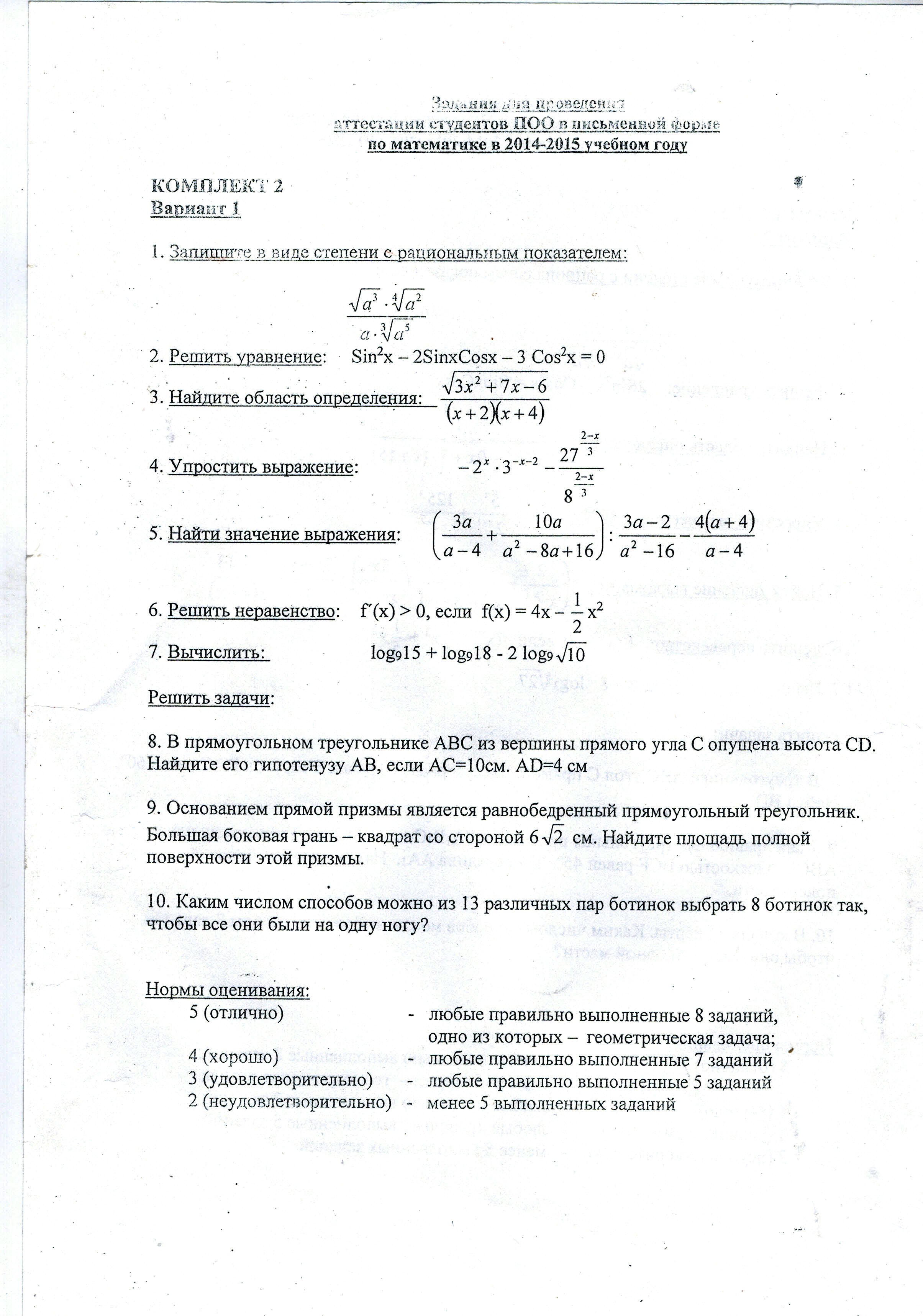 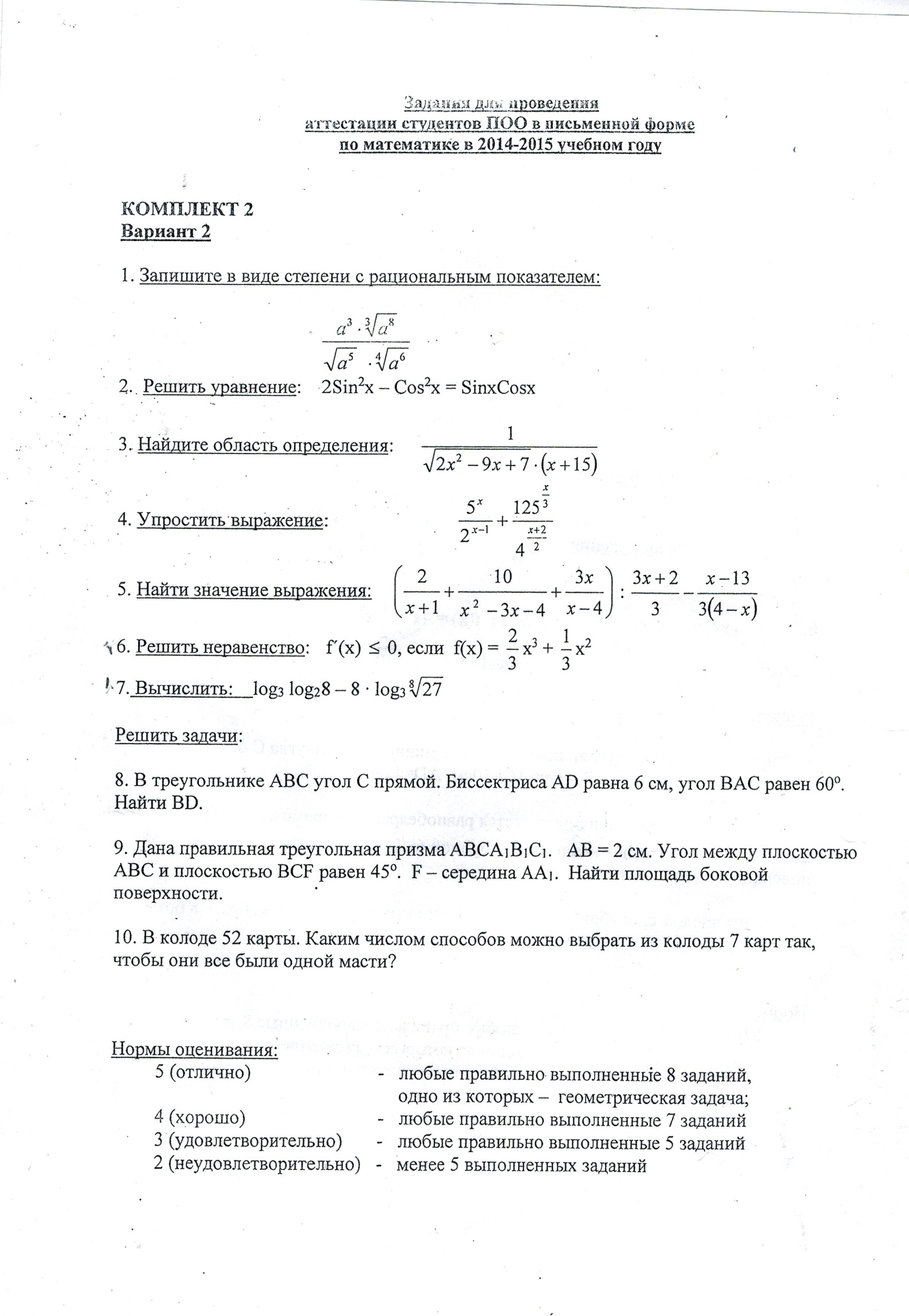 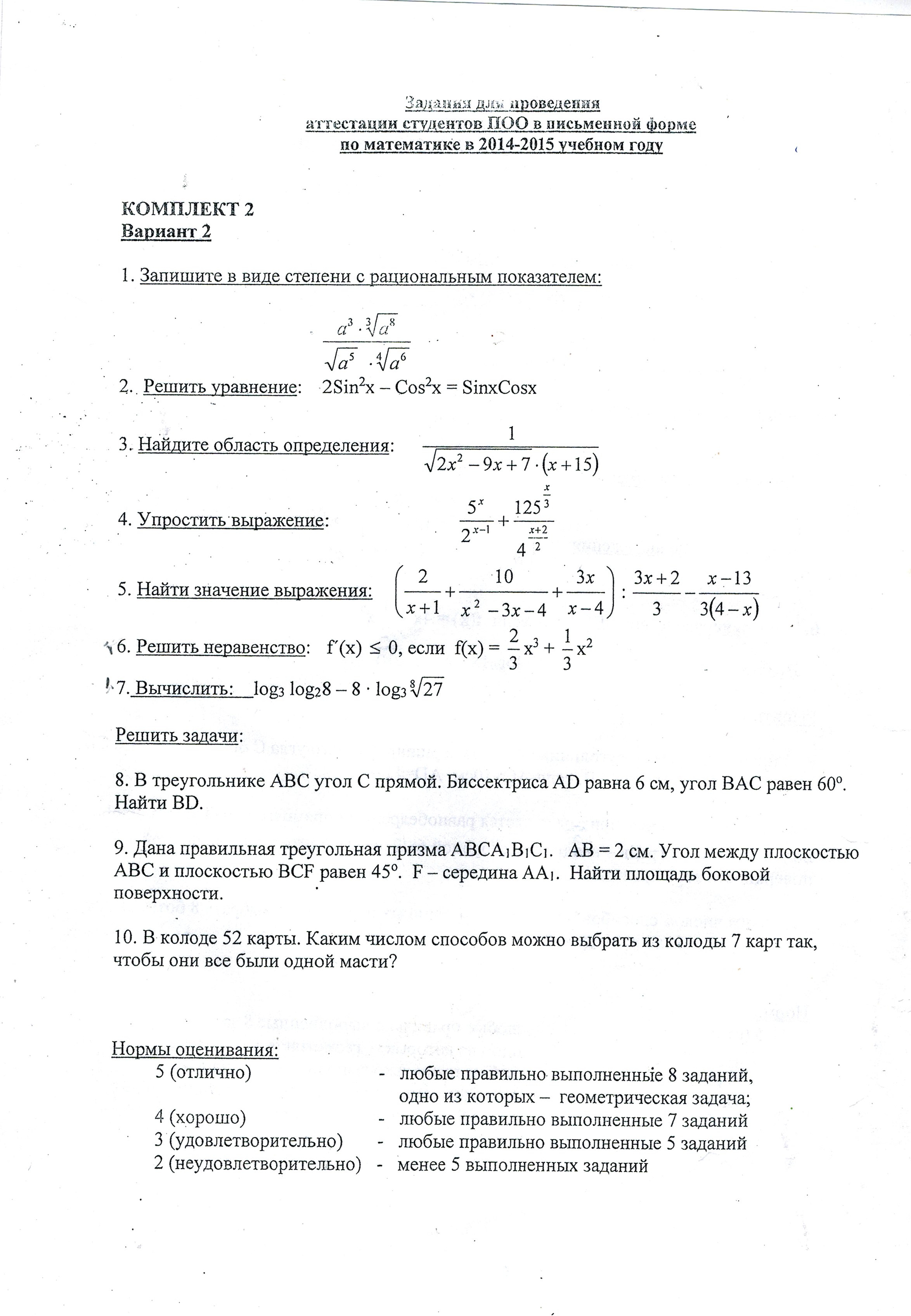 Программа рекомендованацикловой комиссией «Математических и естественнонаучных дисциплин»Протокол №_____от «___»_________20___г.Председатель________О.В. БахваловаСогласованоЗам.директора по УР                               _____________З.А.ТолканюкПрограмма рекомендованацикловой комиссией «Математических и естественнонаучных дисциплин»Протокол №_____от «___»_________20___г.Председатель________О.В. БахваловаИндексНаименование дисциплин Распределение по семестрамРаспределение по семестрамРаспределение по семестрамКол-во контрольных работМаксимальная учебная нагрузка студента (час)Самостоятельная учебная нагрузка студента (час)Обязательные учебные занятияОбязательные учебные занятияОбязательные учебные занятияОбязательные учебные занятияОбязательные учебные занятияОбязательные учебные занятияОбязательные учебные занятияИндексНаименование дисциплин ЭкзаменовКурсовой проект(работа)ЗачетКол-во контрольных работМаксимальная учебная нагрузка студента (час)Самостоятельная учебная нагрузка студента (час)ВсегоЗанятия на уроках Занятия на уроках 1 курс1 курс2 курс2 курсИндексНаименование дисциплин ЭкзаменовКурсовой проект(работа)ЗачетКол-во контрольных работМаксимальная учебная нагрузка студента (час)Самостоятельная учебная нагрузка студента (час)ВсегоЗанятия на уроках Занятия на уроках 1 семестр  17 недель2 семестр  22  недели  3 семестр  17 недель   4 семестр 22 недели12345678991011121314Тех. Проф.Математика: алгебра, начала математического анализа,геометрия-,дз,-,э428143285285285851203248№ учебного занятияНаименование разделов и тем, дидактические единицы и содержание учебной деятельности обучающихсяОбъем часовУровень освоения1 курс205/931 семестр85/33АлгебраРаздел № 1. Числовые выраженияАлгебраРаздел № 1. Числовые выраженияАлгебраРаздел № 1. Числовые выраженияАлгебраРаздел № 1. Числовые выраженияВведение.Структура изучения математики в МТК.Требования к изучению математики.Критерии оценивания.Информация на стендах.Подготовка к входному тесту.21Самостоятельная работа обучающихся по поиску и применению учебной информации:-Решение заданий для подготовки к входному тесту ;составление конспекта, повторение правил21Контроль в форме фронтального устного опроса, оценки выполнения самостоятельной работы21Действительные числа. Множества чисел.Множество действительных чисел.Противоположные действия над числами.Натуральные числаПризнаки делимости.НОК ,НОД чисел.Деление с остаткомЧетные и нечетные числа22Самостоятельная работа обучающихся по поиску и применению учебной информации:-Решение входного теста; составление конспекта, заполнение таблицы «Признаки делимости». нахождение НОК и НОД чисел.22Контроль в форме фронтального устного опроса, оценки  выполнения входного теста22Внеаудиторная самостоятельная работа обучающихся: -Разработка презентации по теме «Числа в жизни человека».-Решение примеров3Практическое занятие №1Арифметические действия над числами. НОК и НОД чисел.22Контроль в форме выполнения индивидуальной практической работы 22Рациональные числовые и алгебраические выражения: одночлены и многочлены.Одночлены.Многочлены.Способы разложения многочленов на множители.22Самостоятельная работа обучающихся по поиску и применению учебной информации:-составление конспекта, вычисления одночленов и многочленов.22Контроль в форме тестирования, оценки выполнения самостоятельной работы22Практическое занятие №2Решение рациональных выражений: одночленов и многочленов.22Контроль в форме выполнения индивидуальной практической работы22Степени. Определения степени и ее составляющихПравила вычисления степенейСвойства степеней.22Самостоятельная работа обучающихся по поиску и применению учебной информации:-Составление конспекта, решение примеров.22Контроль в форме тестирования, оценки выполнения самостоятельной работы22Внеаудиторная самостоятельная работа обучающихся:-Разработка презентации по теме «Золотое сечение».- Решение примеров по формулам 3Практическое занятие №3Решение степенных выражений.22Контроль в форме выполнения индивидуальной практической работы 22Корни. Иррациональные выражения ПонятияПравило знаковСвойства ДействияПреобразования 22Самостоятельная работа обучающихся по поиску и применению учебной информации:-Составление конспекта, решение примеров.22Контроль в форме тестирования, оценки выполнения самостоятельной работы22Внеаудиторная самостоятельная работа обучающихся:-Разработка презентации по теме « Радикалы»- Решение примеров по формулам.3Практическое занятие №4Решение иррациональных выражений22Контроль в форме выполнения индивидуальной практической работы22Обыкновенные дроби. ПонятияВиды дробей;ПравилаСвойства дробей Сравнение дробей
Действия с дробями. Нахождение части от числа и числа по его частиВычисления  на все действия с обыкновенными дробями Вычисления дробей с использованием формул сокращенного умножения22Самостоятельная работа обучающихся по поиску и применению учебной информации:-Составление конспекта,- решение примеров.22Контроль в форме фронтального устного опроса, выполнения самостоятельной работы.22Практическое занятие №5Решение обыкновенных дробей22Контроль в форме выполнения индивидуальной практической работы22Десятичные дроби. Погрешности измерений.Понятия; Сравнение дробейСвойства дробей;Обращения дробей;Виды дробей;
Действия с дробями;Правило округления чисел; Погрешности измерений.Вычисление относительных погрешностей22Самостоятельная работа обучающихся по поиску и применению учебной информации:-Составление конспекта, решение примеров.22Контроль в форме фронтального опроса, оценки выполнения самостоятельной работы.22Внеаудиторная самостоятельная работа обучающихся:-Разработка доклада «Непрерывные дроби»- Вычисление  дробей3Практическое занятие №6Решение десятичных дробей22Контроль в форме выполнения индивидуальной практической работы22Раздел № 2. Степенные функции, уравнения, неравенства.Раздел № 2. Степенные функции, уравнения, неравенства.Раздел № 2. Степенные функции, уравнения, неравенства.Раздел № 2. Степенные функции, уравнения, неравенства.Раздел № 2. Степенные функции, уравнения, неравенства.Свойства и преобразования простейших функций.ПонятияСпособы задания функцииАлгоритм исследования простейших функцийОбратимость функцийПреобразования графиков функцийСвойства и преобразования степенных функций: линейной, квадратичной, дробно- линейной222Самостоятельная работа обучающихся по поиску и применению учебной информации:- Составление конспекта, решение типовых графических задач222Контроль в форме фронтального опроса, оценки выполнения самостоятельной работы222Внеаудиторная самостоятельная работа обучающихся:-Разработка презентации по теме « Степенные функции».-Решение задач3Практическое занятие №7Решение задач на построение и исследование степенных функций222Контроль в форме оценки выполнения индивидуальной практической работы 222Целые рациональные уравнения, системы и неравенства. Линейные уравнения.Линейные уравнения и его составляющиеАлгоритм решенияПравило, теоремы, видыСпособы решения 222Самостоятельная работа обучающихся по поиску и применению учебной информации:-составление конспекта, решение уравнений по алгоритму.222Контроль в форме фронтального устного опроса, оценки выполнения самостоятельной работы222Системы линейных уравнений.  Система линейных уравнений и ее составляющиеИсследование систем линейных уравненийСпособы решения систем линейных уравнений: подстановки, алгебраического сложения, графический222Самостоятельная работа обучающихся по поиску и применению учебной информации:-составление конспекта, решение систем линейных уравнений по алгоритмам.222Контроль в форме фронтального устного опроса, оценки выполнения самостоятельной работыПрактическое занятие №8Решение линейных уравнений  и их систем233Контроль в форме  выполнения индивидуальной практической работы233Линейные неравенства, их системы и совокупности Общие понятия и свойстваЛинейные неравенства. Виды, алгоритм решения неравенствСистемы и совокупности неравенств: понятия, виды, решения, графические решенияНеравенства с модулем222Самостоятельная работа обучающихся по поиску и применению учебной информации:- Заполнение таблицы «Неравенства первой степени с одной переменной»222Контроль в форме тестирования, оценки выполнения самостоятельной работы222Практическое занятие №9Решение линейных неравенств, их систем и совокупностей222Контроль в форме оценки выполнения индивидуальной практической работы222Квадратные уравнения.Неприведенные  квадратные уравнения : полные, неполныеПриведенные квадратные уравнения. Теорема ВиетаРазложение квадратного трехчлена на множителиАлгоритм решения квадратных уравненийУравнения, приводимые к квадратным: методы решений.222Самостоятельная работа обучающихся по поиску и применению учебной информации:-составление конспекта, составление таблицы решений уравнений, решение уравнений по алгоритму.222Контроль в форме фронтального устного опроса, оценки выполнения самостоятельной работы222Практическое занятие №10Решение квадратных уравнений222Контроль в форме оценки выполнения индивидуальной практической работыКвадратные неравенства.Квадратные неравенства .Графическое решение квадратных неравенствАлгоритм решения квадратных неравенств222Самостоятельная работа обучающихся по поиску и применению учебной информации:-составление конспекта, решение примеров по алгоритму.222Контроль в форме фронтального устного опроса, оценки выполнения самостоятельной работы222Практическое занятие №11Решение квадратных неравенств.222Контроль в форме оценки выполнения индивидуальной практической работы222Дробно - рациональные уравнения и неравенства.ПонятияАлгоритм решения рациональных уравненийАлгоритмы решения рациональных неравенств Графическое решение рациональных уравнений и  неравенств222Самостоятельная работа обучающихся по поиску и применению учебной информации:-составление конспекта, решение уравнений и неравенств по алгоритму.222Контроль в форме выполнения самостоятельной работы222Практическое занятие №12Решение дробно- рациональных уравнений и неравенств.222Контроль в форме оценки выполнения индивидуальной практической работы222Иррациональные уравнения и неравенстваПонятияМетоды  решений иррациональных уравненийРавносильные преобразованияГрафическое решение иррациональных уравнений и неравенств222Самостоятельная работа обучающихся по поиску и применению учебной информации:-Составление конспекта, решение уравнений и неравенств.222Контроль в форме тестирования, оценки выполнения самостоятельной работы222Внеаудиторная самостоятельная работа обучающихся:-Составление исследовательского проекта «Графическое решение уравнений и неравенств».-Решение степенных уравнений и неравенств4Практическое занятие №13Решение иррациональных уравнений и неравенств222Контроль в форме оценки выполнения индивидуальной практической работы222Раздел № 3. ТригонометрияРаздел № 3. ТригонометрияРаздел № 3. ТригонометрияРаздел № 3. ТригонометрияРаздел № 3. ТригонометрияОсновные тригонометрические понятия, тождества, формулы.Понятия тригонометрических функцийТригонометрическая окружностьЧетность, нечетность, периодыТригонометрические функции числового аргументаОсновные тригонометрические тождестваВычисления радианной и градусной меры углов, тригонометрических функций с помощью тождеств.222 Самостоятельная работа обучающихся по поиску и применению учебной информации:- Составление конспекта, заполнение таблицы «Основные формулы тригонометрии»222Контроль в форме оценки выполнения самостоятельной работы222Внеаудиторная самостоятельная работа обучающихся:-Разработка презентации по теме «Тригонометрия в науке и технике»; -Решение примеров.3Практическое занятие №14Решение тригонометрических функций с помощью тождеств.222Контроль в форме оценки выполнения индивидуальной практической работы222Преобразования простейших тригонометрических выражений по основным формулам.Формулы сложения и разности.Формулы двойного и половинного аргумента Вычисления с использованием основных тригонометрических формул222 Самостоятельная работа обучающихся по поиску и применению учебной информации:- Составление конспекта, заполнение таблицы «Основные формулы тригонометрии», решение выражений222Контроль в форме тестирования, оценки выполнения самостоятельной работы222Преобразования простейших тригонометрических выражений по формулам приведения.Формулы приведения.Вычисления с использованием формул приведения222 Самостоятельная работа обучающихся по поиску и применению учебной информации:- Решение упражнений с использованием тригонометрических формул222Контроль в форме фронтального устного опроса, оценки выполнения самостоятельной работы222Практическое занятие №15Решение простейших тригонометрических выражений222Контроль в форме оценки выполнения индивидуальной практической работы222Простейшие тригонометрические функции.Построение функции у=sin x и ее исследование Построение функции у= cos x и ее исследованиеПостроение функции у= tg x и ее исследованиеПостроение функции у= ctg x и ее исследование222Самостоятельная работа обучающихся по поиску и применению учебной информации:-составление конспекта, построение и исследование функций.222Контроль в форме фронтального устного опроса, оценки выполнения самостоятельной работы222Преобразования тригонометрических функций. Гармонические колебания.Гармонические колебания.Составляющие гармонического колебания и их преобразованияАлгоритм преобразования  тригонометрических функций222Самостоятельная работа обучающихся по поиску и применению учебной информации:-составление конспекта, построение графика функции по алгоритму.222Контроль в форме тестирования, оценки выполнения самостоятельной работы222Внеаудиторная самостоятельная работа обучающихся:- Разработка исследовательского проекта «Сложение гармонических колебаний.»-Построение графика гармонического колебания и его исследование по алгоритму.4Практическое занятие №16Решение задач на построение и исследование тригонометрических функций.222Контроль в форме оценки выполнения индивидуальной практической работы222Обратные тригонометрические функции.Определения обратных тригонометрических функцийГрафики обратных тригонометрических функцийСвойства обратных тригонометрических функций222Самостоятельная работа обучающихся по поиску и применению учебной информации:-составление конспекта, построение графиков функций, исследование  по алгоритму.222Контроль в форме тестирования, оценки выполнения самостоятельной работы222Внеаудиторная самостоятельная работа обучающихся:- Разработка презентации «Тригонометрические функции»4Вычисление обратных тригонометрических функцийВычисления основных тригонометрических функций arcsin a, arccos a, arctg a, arcctg a.222 Самостоятельная работа обучающихся по поиску и применению учебной информации:- Решение примеров с использованием обратных тригонометрических функций222Контроль в форме оценки выполнения самостоятельной работы222Практическое занятие №17Решение обратных тригонометрических функций.222Контроль в форме оценки выполнения индивидуальной практической работы222Тригонометрические уравненияОпределение тригонометрических уравнений.Решения простейших уравнений: cos х=a. ,sin х=a ,tg х=a ,ctg x=a 222Самостоятельная работа обучающихся по поиску и применению учебной информации:- Заполнение таблицы « решения простейших тригонометрических уравнений»222Контроль в форме тестирования, оценки выполнения самостоятельной работы222Методы решения тригонометрических уравненийМетод разложения на множителиМетод введения новой переменнойОднородные тригонометрические уравненияРешение уравнений с использованием основных формул тригонометрии222- Самостоятельная работа обучающихся по поиску и применению учебной информации:-составление конспекта, решение уравнений по алгоритму.222Контроль в форме тестирования, оценки выполнения самостоятельной работы222Внеаудиторная самостоятельная работа обучающихся:- Разработка презентации « Тригонометрические уравнения»-Решение уравнений по алгоритму3Практическое занятие №18Решение тригонометрических уравнений .222Контроль в форме оценки выполнения индивидуальной практической работы222П /з 19.(З/ р за 1 с) Решение степенных и тригонометрических выражений, уравнений, неравенств122Контроль в форме оценки выполнения тестовой зачетной практической работы1222 семестр2 семестр120/60Раздел 4. Показательные и логарифмические выражения, функции, уравнения, неравенства.Раздел 4. Показательные и логарифмические выражения, функции, уравнения, неравенства.Раздел 4. Показательные и логарифмические выражения, функции, уравнения, неравенства.Раздел 4. Показательные и логарифмические выражения, функции, уравнения, неравенства.Раздел 4. Показательные и логарифмические выражения, функции, уравнения, неравенства.Показательная функция. Преобразования показательных выражений.ОпределениеСвойства Графики показательных функций с разными основаниями.Преобразования показательных выражений.222Самостоятельная работа обучающихся по поиску и применению учебной информации:- Составление конспекта, построение графиков показательных функций с разными основаниями,. преобразования показательных выражений222Контроль в форме тестирования, оценки выполнения самостоятельной работы222Практическая работа № 20Решение показательных выражений.222Контроль в форме оценки выполнения индивидуальной практической работы222Преобразования графиков показательных функций.Преобразование шаблонной функции по ОХ и ОУПостроение графиковИсследование функций222Самостоятельная работа обучающихся по поиску и применению учебной информации:Составление таблицы «преобразования, графики, исследование» функций.222Контроль в форме фронтального устного опроса, оценки выполнения самостоятельной работы222Внеаудиторная самостоятельная работа обучающихся:- Разработка презентации «Показательная функция»-Построение и исследование функций по алгоритму3Практическая работа № 21Решение задач на построение и исследование показательных функций.222Контроль в форме оценки выполнения индивидуальной практической работы222Показательные уравнения.Понятие Виды, правилаСпособы решения222Самостоятельная работа обучающихся по поиску и применению учебной информации:- Составление конспекта, решение уравнений по алгоритму.222Контроль в форме тестирования, оценки выполнения самостоятельной работы222Внеаудиторная самостоятельная работа обучающихся:- Разработка презентации «Показательные уравнения». Решение показательных уравнений  по алгоритму3Практическая работа №22Решение показательных уравнений.222Контроль в форме оценки выполнения индивидуальной практической работы222Показательные неравенстваПонятие Виды, правила Преобразования222Самостоятельная работа обучающихся по поиску и применению учебной информации:- Составление конспекта, решение неравенств по алгоритму.222Контроль в форме тестирования, оценки выполнения самостоятельной работы222Внеаудиторная самостоятельная работа обучающихся:-Разработка презентации «Показательные неравенства»-Решение показательных неравенств по алгоритму3Практическая работа №23Решение показательных неравенств.222Контроль в форме оценки выполнения индивидуальной практической работы222Логарифмы. Преобразования логарифмических выражений.ОпределениеСвойстваТеоремы логарифмированияОбозначенияДействия222Самостоятельная работа обучающихся по поиску и применению учебной информации:- Составление конспекта- Решение выражений на применение основных свойств логарифма222Контроль в форме тестирования, оценки выполнения самостоятельной работы222Внеаудиторная самостоятельная работа обучающихся:-Разработка презентации по теме: «Логарифмы»-Решение выражений на применение основных свойств логарифма4Практическая работа №24Решение логарифмических выражений.222Контроль в форме оценки выполнения индивидуальной практической работы222Логарифмическая функция.ОпределениеСвойства Графики логарифмических функций с разными основаниями.222Самостоятельная работа обучающихся по поиску и применению учебной информации:- Решение графических задач на сравнение графиков показательной и логарифмической функции, построение графиков показательных функций с разными основаниями.222Контроль в форме тестирования, оценки выполнения самостоятельной работы222Преобразования графиков логарифмических функций.Преобразование шаблонной функции по ОХ и ОУПостроение графиковИсследование функций222Самостоятельная работа обучающихся по поиску и применению учебной информации:Составление таблицы «преобразования, графики, исследование» функций.222Контроль в форме фронтального устного проса, оценки выполнения самостоятельной работы222Внеаудиторная самостоятельная работа обучающихся:- Разработка презентации «Логарифмическая функция»-Построение и исследование функций по алгоритму4Практическая работа №25Решение задач на построение и  исследование логарифмических функций.222Контроль в форме оценки выполнения индивидуальной практической работы222Логарифмические уравнения.Понятие Виды, правилаСпособы решения222Самостоятельная работа обучающихся по поиску и применению учебной информации:- Составление конспекта, решение уравнений по алгоритму.222Контроль в форме тестирования, оценки выполнения самостоятельной работы222Внеаудиторная самостоятельная работа обучающихся:- Разработка презентации «Логарифмические уравнения»-Решение уравнений по алгоритму3Практическая работа №26Решение логарифмических уравнений.222Контроль в форме оценки выполнения индивидуальной практической работы222Логарифмические неравенства.Определение Виды, правила Преобразования222Самостоятельная работа обучающихся по поиску и применению учебной информации:- Составление конспекта, решение неравенств по алгоритму.222Контроль в форме тестирования, оценки выполнения самостоятельной работы222Внеаудиторная самостоятельная работа обучающихся:-Разработка презентации «Логарифмические неравенства»4Практическая работа №27Решение логарифмических неравенств.222Контроль в форме оценки выполнения индивидуальной практической работы222Практическая работа №28Решение показательных и логарифмических  выражений, функций, уравнений, неравенств222Контроль в форме оценки выполнения тестовой зачетной практической работы222Практическая работа №29Контрольно-проверочный урок 222Контроль в форме теста и оценки правильности выполнения внеаудиторной самостоятельной работы.222Начала математического анализаРаздел 5. Основы математического анализаНачала математического анализаРаздел 5. Основы математического анализаНачала математического анализаРаздел 5. Основы математического анализаНачала математического анализаРаздел 5. Основы математического анализаНачала математического анализаРаздел 5. Основы математического анализаЧисловые последовательности. Пределы.ОпределениеВиды пределовНепрерывностьСвойстваТеоремыСпособы решения222Самостоятельная работа обучающихся по поиску и применению учебной информации:- Составление конспекта, решение примеров по алгоритму222Контроль в форме фронтального устного опроса, оценки выполнения самостоятельной работы222Внеаудиторная самостоятельная работа обучающихся:-Разработка презентации «Числовые последовательности»-Решение примеров по алгоритму44Вычисление пределов Вычисление пределов функций разными способами:Вычисление по свойствамВычисление неопределенностей 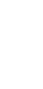 222Самостоятельная работа обучающихся по поиску и применению учебной информации:- Решение примеров по алгоритму222Контроль в форме тестирования, оценки выполнения самостоятельной работы222Практическая работа №30Решение пределов.222Контроль в форме оценки выполнения индивидуальной практической работы222Производная функцииПонятие производнойОпределение производнойОпределение дифференциалаФизический смысл производнойГеометрический смысл производнойДействияПравила Таблица производных 222Самостоятельная работа обучающихся по поиску и применению учебной информации:- Составление конспекта, составление таблицы производных.222Контроль в форме тестирования, оценки выполнения самостоятельной работы222Внеаудиторная самостоятельная работа обучающихся:- Разработка исследовательского проекта «Понятие дифференциала и его приложения»44Вычисление производных с помощью правил.Производная суммы и разности функцийПроизводная произведения функцийПроизводная частного функций222Самостоятельная работа обучающихся по поиску и применению учебной информации:- Составление конспекта, решение примеров по правилам вычисления производной222Контроль в форме фронтального устного опроса, оценки выполнения самостоятельной работы222Практическая работа №31Решение производных с помощью правил.222Контроль в форме оценки выполнения индивидуальной практической работы222Производные основных элементарных  и сложных функцийПроизводная степенных функцийПроизводная показательных функцийПроизводная логарифмических функцийПроизводная тригонометрических функцийПроизводная обратных тригонометрических функцийПроизводная сложных функций222Самостоятельная работа обучающихся по поиску и применению учебной информации:- Составление конспекта, решение примеров по формулам дифференцирования производной222Контроль в форме тестирования, оценки выполнения самостоятельной работы222Контроль в форме фронтального устного опроса, оценки выполнения самостоятельной работы222Практическое занятие №32Решение производных основных элементарных  и сложных функций222Контроль в форме оценки выполнения индивидуальной практической работы222Приложения производной. Физический смысл производной. Физический смысл производной.Формулы вычисления производной для определения различных физических величин.222Самостоятельная работа обучающихся по поиску и применению учебной информации: - Решение задач на определение различных физических величин.222Контроль в форме фронтального устного опроса, оценки выполнения самостоятельной работы222Внеаудиторная самостоятельная работа обучающихся:Подготовка реферата на тему «Производная в физике и технике»-Решение задач по алгоритму44Практическое занятие №33Решение задач на  физический смысл производной.222Контроль в форме оценки выполнения индивидуальной практической работы222Геометрический смысл производной. Уравнение касательной.Применение непрерывностиКасательная к графику функции. 222Самостоятельная работа обучающихся по поиску и применению учебной информации: - Решение графических задач на определение касательной к графику функций.222Контроль в форме фронтального устного опроса, оценки выполнения самостоятельной работы 222Практическое занятие №34Решение задач  на геометрический смысл производной.222Контроль в форме оценки выполнения индивидуальной практической работы222Применение производной к приближенным вычислениям.Формулы приближенных вычислений222Самостоятельная работа обучающихся по поиску и применению учебной информации: - Решение примеров на использование различных формул приближенных вычислений.222Контроль в форме фронтального устного опроса, оценки выполнения самостоятельной работы222Практическое занятие №35Решение производной по формулам приближенных вычислений.222Контроль в форме оценки выполнения индивидуальной практической работы222Нахождение наибольшего и наименьшего значения функции на промежутке.Алгоритм нахождения наибольшего и наименьшего значения функции на отрезке.Нахождение наибольшего и наименьшего значения функции на отрезке по алгоритму.222Самостоятельная работа обучающихся по поиску и применению учебной информации:- Составление конспекта- Решение задач по алгоритму222Контроль в форме фронтального устного опроса, оценки выполнения самостоятельной работы222Внеаудиторная самостоятельная работа обучающихся:-Разработка презентации «Наибольшее и наименьшее значение функции на промежутке»-Решение задач на исследование функций и построение графиков44Практическая работа №36Решение задач на нахождение наибольшего и наименьшего значения функции на промежутке.222Контроль в форме оценки выполнения индивидуальной практической работы222Исследование функций на монотонность и экстремум.Алгоритм исследования функций на монотонность Алгоритм исследования функций на экстремум222Самостоятельная работа обучающихся по поиску и применению учебной информации:- Составление конспекта, исследование функций по алгоритмам.222Контроль в форме тестирования, оценки выполнения самостоятельной работы222Внеаудиторная самостоятельная работа обучающихся:-Разработка презентации «Монотонность и экстремум функций»- Исследование функций по алгоритму44Практическое занятие №37Решение задач на исследование функций  на монотонность и экстремум.222Контроль в форме оценки выполнения индивидуальной практической работы222Исследование функций с помощью производной.Алгоритм исследования функцийПостроение функции по алгоритму222Самостоятельная работа обучающихся по поиску и применению учебной информации:- Составление конспекта- Решение графических задач на исследование функций222Контроль в форме фронтального устного опроса, оценки выполнения самостоятельной работы222Исследование функций с помощью производной и построение графиков.Исследование непрерывных функций с помощью производной по алгоритму и построение графиков222Самостоятельная работа обучающихся по поиску и применению учебной информации:- Решение графических задач на исследование функций222Контроль в форме тестирования, оценки выполнения самостоятельной работы222Практическая работа №38Решение  задач на исследование функций с помощью производной.222Контроль в форме оценки выполнения индивидуальной практической работы222Первообразная. Неопределенный интеграл.Определение первообразной.Основное свойство первообразной.Общий вид первообразных.Неопределенный интегралСвойства неопределенного интегралаТаблица первообразных222Самостоятельная работа обучающихся по поиску и применению учебной информации:-Составление конспекта, решение заданий с использованием таблицы первообразных основных функций,222Контроль в форме тестирования, оценки выполнения самостоятельной работы222Внеаудиторная самостоятельная работа обучающихся:-Разработка презентации «Неопределенный интеграл»-Решение неопределенных интегралов44Вычисление первообразной  и неопределенного интеграла Правила вычисления первообразнойПравила вычисления неопределенного интегралаМетод непосредственного интегрирования Вычисление первообразных с использованием правил и таблицы первообразныхВычисление неопределенного интеграла методом непосредственного интегрирования.222Самостоятельная работа обучающихся по поиску и применению учебной информации:-Составление конспекта, решение заданий с использованием таблицы первообразных222Контроль в форме тестирования, оценки выполнения самостоятельной работы222Практическая работа №39Решение первообразной  и неопределенного интеграла .222Контроль в форме оценки выполнения индивидуальной практической работы222Методы вычисления неопределенного интеграла. Метод замены переменнойМетод интегрирования по частям222Самостоятельная работа обучающихся по поиску и применению учебной информации:- Решение задач на вычисление неопределенного интеграла методом замены переменной и по частям222Контроль в форме фронтального устного опроса, оценки выполнения самостоятельной работы222Практическая работа №40Решение  неопределенного интеграла.222Контроль в форме оценки выполнения индивидуальной практической работы222Физический смысл неопределенного интеграла.Перемещение и скорость движения тела222Самостоятельная работа обучающихся по поиску и применению учебной информации:- Решение задач на вычисление перемещения и скорости движения тела с помощью неопределенного интеграла.222Контроль в форме фронтального устного опроса, оценки выполнения самостоятельной работы222Практическая работа №41Решение задач на физический смысл неопределенного интеграла.222Контроль в форме оценки выполнения индивидуальной практической работы222Геометрический смысл неопределенного интеграла.Постоянная «С» в первообразной и неопределенном интеграле222Самостоятельная работа обучающихся по поиску и применению учебной информации:- Решение задач на вычисление постоянной «С» в первообразной и неопределенном интеграле.222Контроль в форме фронтального устного опроса, оценки выполнения самостоятельной работы222Практическая работа №42Решение задач на геометрический смысл неопределенного интеграла.222Контроль в форме оценки выполнения индивидуальной практической работы222Определенный интеграл. Формула Ньютона-Лейбница.Площадь криволинейной трапеции.Определение определенного интеграла.Формула Ньютона-Лейбница.Свойства определенного интегралаМетод непосредственного интегрирования.222Самостоятельная работа обучающихся по поиску и применению учебной информации:- Решение задач на вычисление определенного интеграла методом непосредственного интегрирования222Контроль в форме тестирования, оценки выполнения самостоятельной работы222Внеаудиторная самостоятельная работа обучающихся:-Разработка презентации «Определенный интеграл»44Практическая работа №43Решение  определенных интегралов  методом непосредственного интегрирования222Контроль в форме оценки выполнения индивидуальной практической работы222Методы вычисления неопределенного интеграла.Метод замены переменнойМетод интегрирования по частям222Самостоятельная работа обучающихся по поиску и применению учебной информации:- Решение задач на вычисление неопределенного интеграла методом замены переменной и по частям222Контроль в форме фронтального устного опроса, оценки выполнения самостоятельной работы222Внеаудиторная самостоятельная работа обучающихся:-Разработка презентации «Определенный интеграл»- Решение  определенных интегралов44Практическая работа №44Решение определенных интегралов  222Контроль в форме оценки выполнения индивидуальной практической работы222Физический смысл определенного интеграла.Формулы вычисления производной для определения различных физических величин.222Самостоятельная работа обучающихся по поиску и применению учебной информации: - Решение задач на определение различных физических величин.222Контроль в форме фронтального устного опроса, оценки выполнения самостоятельной работы222Практическая работа №45Решение задач на физический смысл определенного интеграла.222Контроль в форме оценки выполнения индивидуальной практической работы222Геометрический смысл определенного интеграла.5 типов криволинейных трапеций.Условия, Графики, Формулы  вычисления площадей криволинейных трапеций.222Самостоятельная работа обучающихся по поиску и применению учебной информации:- Заполнение таблицы вычисления площадей криволинейных трапеций-Решение задач на вычисление площадей криволинейных трапеций.222Контроль в форме фронтального устного опроса, оценки выполнения самостоятельной работы222Внеаудиторная самостоятельная работа обучающихся:Разработка презентации на тему: «История интегрального исчисления»- Решение задач по алгоритму44Практическая работа №46Решение задач на геометрический смысл определенного интеграла.222Контроль в форме оценки выполнения индивидуальной практической работы222Практическая работа №47Решение пределов, производных, неопределенного и определенного интеграловКонтроль в форме оценки выполнения тестовой зачетной практической работыПрактическая работа №48Контрольно-проверочный урок 222Контроль в форме тестирования и оценки правильности выполнения внеаудиторной самостоятельной работы.222Дифференцированный зачет.222Самостоятельная работа обучающихся по поиску и применению учебной информации:- Решение тригонометрических, показательных, логарифмических упражнений, вычисления пределов, производной, неопределенного интеграла.222Контроль в форме оценки выполнения самостоятельной работы222Всего за 1 курс2052052 курс80/503 семестр32/20Раздел 6 «Элементы комбинаторики, статистики и теории вероятностей»Раздел 6 «Элементы комбинаторики, статистики и теории вероятностей»Раздел 6 «Элементы комбинаторики, статистики и теории вероятностей»Раздел 6 «Элементы комбинаторики, статистики и теории вероятностей»Раздел 6 «Элементы комбинаторики, статистики и теории вероятностей»Элементы комбинаторикиРазмещенияПерестановкиСочетания222Самостоятельная работа обучающихся по поиску и применению учебной информации:- Заполнение таблицы вычисления размещений, перестановок, сочетаний без возвращений, с возвращениями-Решение задач на вычисление размещений, перестановок, сочетаний без возвращений, с возвращениями222Контроль в форме тестирования, оценки выполнения самостоятельной работы222Внеаудиторная самостоятельная работа обучающихся:-Разработка презентаций «Бином Ньютона» и «Треугольник Паскаля.»-Решение задач с помощью формул комбинаторики5Практическая работа № 49Решение размещений, перестановок, сочетаний222Контроль в форме оценки выполнения индивидуальной практической работы222 Правила комбинаторики Решение комбинаторных задач методом перебора и по правилу умножения.Самостоятельная работа обучающихся по поиску и применению учебной информации:- Применение правил комбинаторики при решении задачКонтроль в форме тестирования, оценки выполнения самостоятельной работыПрактическая работа №50Решение комбинаторных задач.Контроль в форме оценки выполнения индивидуальной практической работыЭлементы теории вероятностей. Вероятность события.Понятие событияВиды событийОпределение вероятности событияСвойства вероятности события222Самостоятельная работа обучающихся по поиску и применению учебной информации:- Составление конспекта-Решение задач на вычисление вероятности события222Контроль в форме тестирования, оценки выполнения самостоятельной работы222Внеаудиторная самостоятельная работа обучающихся:- Разработка доклада «Схемы повторных испытаний Бернулли», Вычисление вероятности события5Практическая работа №51Решение задач на вычисление вероятности события.222Контроль в форме оценки выполнения индивидуальной практической работы222Теоремы сложения вероятностей..Решение задач на сложение вероятностей 222Самостоятельная работа обучающихся по поиску и применению учебной информации:- Решение задач на  сложение вероятностей Контроль в форме тестирования, оценки выполнения самостоятельной работыПрактическая работа № 52Решение вероятностных задач222Контроль в форме оценки выполнения индивидуальной практической работы222Элементы математической статистики.Определение элементов математической статистики.Основные понятия.Геометрическая интерпретацияПредставление данных (таблицы, диаграммы, графики).Вычисление основных элементов математической статистики222Самостоятельная работа обучающихся по поиску и применению учебной информации:- Составление конспекта-Решение задачи на вычисление основных элементов математической статистики222Контроль в форме тестирования, оценки выполнения самостоятельной работы222Внеаудиторная самостоятельная работа обучающихся:-Разработка исследовательского проекта «Средние значения и их применение в статистике»-Вычисление основных элементов математической статистики5Практическая работа № 53Решение задач на вычисление элементов математической статистики.222Контроль в форме оценки выполнения индивидуальной практической работы222Геометрическая интерпретация статистических распределений выборки.Полигон и гистограмма 222Самостоятельная работа обучающихся по поиску и применению учебной информации:-Решение практических задач, на построение полигона и гистограммы 222Контроль в форме фронтального устного опроса, оценки правильного решения задач222Внеаудиторная самостоятельная работа обучающихся:-Разработка презентации « В мире статистики», решение задач на построение полигона и гистограммы5Практическая работа № 54Решение задач на представление числовых данных222Контроль в форме оценки выполнения индивидуальной практической работы222Обработка числовых данных, вычисление их характеристикОпределение характеристик случайных величин на основе опытных данных.222Самостоятельная работа обучающихся по поиску и применению учебной информации:-Решение практических задач  на обработку и представление числовых данных. 222Контроль в форме фронтального устного опроса, оценки правильного решения задач222Практическая работа 55 Решение статистических задач222Контроль в форме оценки выполнения индивидуальной практической работы222Практическое занятие №56Решение комбинаторных, вероятностных и статистических задач222Контроль в форме оценки выполнения практической работы222Практическое занятие № 57.Контрольно-проверочный урок 222Контроль в форме теста и оценки правильности выполнения внеаудиторной самостоятельной работы222                                        4 семестр                                        4 семестр48/30ГеометрияРаздел № 7. ГеометрияГеометрияРаздел № 7. ГеометрияГеометрияРаздел № 7. ГеометрияГеометрияРаздел № 7. ГеометрияГеометрияРаздел № 7. ГеометрияКоординаты и векторы.Понятие вектораХарактеристики вектораКоординаты вектораБазис. Разложение вектора по базисуВиды векторов.222Самостоятельная работа обучающихся по поиску и применению учебной информации:- Заполнение таблицы  «Виды векторов»222Контроль в форме тестирования, оценки выполнения сравнительной таблицы222Внеаудиторная самостоятельная работа обучающихся:- Разработка реферата «Параллельное проектирование».-Решение упражнений по формулам44Действия над векторами.Сложение и вычитание векторовУмножение вектора на числоСкалярное произведение векторовУгол между векторами222Самостоятельная работа обучающихся по поиску и применению учебной информации:- Заполнение таблицы  «Сложение и вычитание векторов»222Контроль в форме фронтального устного опроса, оценки выполнения сравнительной таблицы222Практическое занятие №58Решение упражнений  на векторы.222Контроль в форме оценки выполнения индивидуальной практической работы222Планиметрия. Основные формулы  плоских фигур Основные понятия планиметрииОсновные формулы треугольниковОсновные формулы четырехугольниковОсновные формулы круга и его частейОсновные формулы вписанных и описанных многоугольников222Самостоятельная работа обучающихся по поиску и применению учебной информации:- Заполнение таблиц «Треугольники», «Четырехугольники», «Круг и  его части», « Многоугольники»222Контроль в форме тестирования, оценки выполнения сравнительной  таблицы222Площади плоских фигур.Вычисления площадей плоских фигур222Самостоятельная работа обучающихся по поиску и применению учебной информации:- решение задач с использованием основных формул планиметрии222Контроль в форме фронтального устного опроса, оценки выполнения сравнительной таблицы222Внеаудиторная самостоятельная работа обучающихся:- Разработка презентации «Фигуры на плоскости».44Практическое занятие №59Решение задач на вычисление площадей плоских фигур.222Контроль в форме оценки выполнения индивидуальной практической работы222Стереометрия. Прямые и плоскости в пространстве. Аксиомы стереометрии.Определение понятия «стереометрия».Аксиомы стереометрии. Следствия из аксиом.222Самостоятельная работа обучающихся по поиску и применению учебной информации:- Заполнение таблицы «Аксиомы стереометрии»  Решение задач  на применение аксиом222Контроль в форме фронтального устного опроса, оценки выполнения сравнительной таблицы222Внеаудиторная самостоятельная работа обучающихся:- Разработка исследовательского проекта «Векторное задание прямых и плоскостей в пространстве»22Теоремы стереометрииРасположение двух прямых в пространствеРасположение плоскости в пространствеРасположение прямой и плоскости в пространствеПараллельность прямой и плоскостиПерпендикулярность прямой и плоскостиНаклонная и ее проекция на плоскость Теорема о трех перпендикулярахУгол между прямой и плоскостью222Самостоятельная работа обучающихся по поиску и применению учебной информации:- Заполнение таблицы «Взаимное расположение прямой и плоскости в пространстве»  222Контроль в форме фронтального устного опроса, оценки выполнения сравнительной таблицы222Практическое занятие №60  Решение задач на вычисление наклонной и ее проекции.222Контроль в форме оценки выполнения индивидуальной практической работы222Плоскости в пространстве. Двугранный уголПерпендикулярные плоскости. Параллельные плоскости.222Самостоятельная работа обучающихся по поиску и применению учебной информации:- Заполнение таблицы «Пересекающиеся и параллельные плоскости» .222Контроль в форме фронтального устного опроса, оценки выполнения сравнительной таблицы222Внеаудиторная самостоятельная работа обучающихся:- Разработка презентации «Прямые и плоскости в пространстве».44Практическое занятие №61 Решение задач на вычисление двугранного угла.222Контроль в форме оценки выполнения индивидуальной практической работы222Практическое занятие №62 Решение задач на расположение плоскостей в пространстве.222Контроль в форме оценки выполнения индивидуальной практической работы222Пространственные тела. Подобие тел. Многогранники. Призма.Виды пространственных тел.Отношения площадей поверхностей и объемов подобных тел.Многогранник и его элементыПризма и ее элементы, сечения, виды Площади полной поверхности, боковой поверхности и объемы призм Параллелепипед, его виды ,сечения, площади полной, боковой поверхности ,объем222 Самостоятельная работа обучающихся по поиску и применению учебной информации:- Заполнение сравнительной таблицы «Виды призм", -Решение задач на определение площади полной поверхности и объема призм.222Контроль в форме тестирования, оценки выполнения сравнительной таблицы222Внеаудиторная самостоятельная работа обучающихся:- Разработка исследовательского проекта «Правильные и полуправильные многогранники».-Создание модели призмы и вычисление ее площади полной поверхности и объема44Практическое занятие №63 Решение задач на вычисление измерений  призмы.222Контроль в форме оценки выполнения индивидуальной практической работы222Пирамида. Пирамида и  ее элементы, сечения, видыПлощади полной поверхности, боковой поверхности, объем222Самостоятельная работа обучающихся по поиску и применению учебной информации:- Заполнение сравнительной таблицы «Виды пирамид», - Решение задач на определение площади полной поверхности и объема пирамид.222Контроль в форме тестирования, оценки выполнения сравнительной таблицы222Внеаудиторная самостоятельная работа обучающихся:- Разработка презентации «Виды симметрии в пространстве»-Создание модели пирамиды и вычисление ее площади полной поверхности и объема33Практическое занятие №64 Решение задач на вычисление измерений пирамиды.222Контроль в форме оценки выполнения индивидуальной практической работы222Тела и поверхности вращения. Цилиндр.Тела вращенияЦилиндр и его элементы, сечения, видыПлощади полной поверхности, боковой поверхности, объем222Самостоятельная работа обучающихся по поиску и применению учебной информации:-  Решение задач на определение площади полной поверхности и объема цилиндра222Контроль в форме тестирования, оценки выполнения самостоятельной работы222Внеаудиторная самостоятельная работа обучающихся:-  Разработка презентации «Тела вращения».Создание модели цилиндра и вычисление его площади полной поверхности и объема33Практическое занятие №65Решение задач на вычисление измерений цилиндра.222Контроль в форме оценки выполнения индивидуальной практической работы222Конус. Конус и его элементы, сеченияПлощади полной поверхности, боковой поверхности и объем конуса222Самостоятельная работа обучающихся по поиску и применению учебной информации:-  Решение задач на определение площади полной поверхности и объема конуса222Контроль в форме тестирования, оценки выполнения самостоятельной работы222Внеаудиторная самостоятельная работа обучающихся:- Разработка презентации «Конические сечения и их применение в технике».-Создание модели конуса и вычисление его площади полной поверхности и объема33Практическое занятие №66Решение задач на вычисление измерений конуса.222Контроль в форме оценки выполнения индивидуальной практической работы222Шар и его части. Шар и его элементы, сечения Сфера, ее площадь и объем ,условие подобияЧасти шара, их площади и объемы222Самостоятельная работа обучающихся по поиску и применению учебной информации:- Заполнение сравнительной таблицы «Шар и его части»222Контроль в форме тестирования, оценки выполнения сравнительной таблицы 222Внеаудиторная самостоятельная работа обучающихся:- Разработка презентации « Шар и его части»33Практическое занятие №67Решение задач на вычисление измерений  шара и его частей.222Контроль в форме оценки выполнения индивидуальной практической работы222Практическое занятие №68Решение геометрических задач.222Контроль в форме оценки выполнения практической работы222Итоговый контрольно-проверочный урок 222Контроль в форме теста и оценки правильности выполнения внеаудиторной самостоятельной работы222Всего за 2 курс      8080                                                                                                                                                Всего                       285/143428285/143428                                                                                                                                                                                     Экзамен                                                                                                                                                                                      Экзамен                                                                                                                                                                                      Экзамен                                                                                                                                                                                      Экзамен                                                                                                                                                                                      Экзамен Номер заданияЧасть АЧасть АЧасть АЧасть АЧасть АЧасть АЧасть АЧасть АЧасть ВЧасть ВНомер задания12345678910Ответбвбаббва4м и 5мКритерии  оценивания:Критерии  оценивания:5 (отлично)90-100 %4 (хорошо)80-89 %3 (удовлетворительно)70-79 %2 (неудовлетворительно)менее 70%Одобрено УтверждаюЦикловой комиссиейЗам.директора по УРРуководитель _________________Бахвалова О.В._____________Пундикова О.А.№п/пНомер и наименование дидактической единицыЧасть А,I уровень,знание простое(1 балл)Часть В,II уровень,понимание и применение по алгоритму (2 балла)Часть С,III уровень,Анализ, синтез, оценка(3 балла)123451Цилиндрзнать:определение цилиндра;формулы площадей поверхностей и объёма цилиндра;уметь:изображать геометрические фигуры, выполнять чертеж по условию задачи;решать геометрические задачи, опираясь на изученные свойства планиметрических и стереометрических фигур, применяя алгебраический и тригонометрический аппарат;вычислять объемы и площади поверхностей пространственных тел.Установите соответствие между геометрическим понятием  и его формулой Продолжите предложение«Тело, ограниченное цилиндрической поверхностью и … … с границей L1 и L2, называется  …».Изобразите равносторонний цилиндр и вычислите его площадь полной поверхности и объем, если площадь его осевого сечения равна 4 см2.2Конусзнать:определение конуса;формулы площадей поверхностей и объёма конуса;уметь:изображать геометрические фигуры, выполнять чертеж по условию задачи;решать геометрические задачи, опираясь на изученные свойства планиметрических и стереометрических фигур, применяя алгебраический и тригонометрический аппарат;вычислять объемы и площади поверхностей пространственных тел.Установите соответствие между геометрическим понятием  и его формулой Продолжите предложение«Тело, ограниченное конической поверхностью и … с границей L, называется  …».Изобразите равносторонний конус и вычислите площадь поверхности и  объем этого тела вращения, если диаметр его основания равен 4 см.3Шар знать:определение шара;формулы площади поверхности и объёма шара;уметь:изображать геометрические фигуры, выполнять чертеж по условию задачи;решать геометрические задачи, опираясь на изученные свойства планиметрических и стереометрических фигур, применяя алгебраический и тригонометрический аппарат;вычислять объемы и площади поверхностей пространственных тел.Установите соответствие между геометрическим понятием  и его формулой Продолжите предложение«Поверхность, состоящая из … пространства, расположенных на данном расстоянии от данной точки, называется …»Изобразите шар и вычислите его площадь поверхности, если известно, что в нем через конец радиуса проведена плоскость под углом 600 к нему, длина окружности полученного сечения равна 2π м. 4Призма знать:определение призмы;виды призм и их элементы;формулы площадей поверхностей и объёма призмы;уметь:изображать геометрические фигуры, выполнять чертеж по условию задачи;решать геометрические задачи, опираясь на изученные свойства планиметрических и стереометрических фигур, применяя алгебраический и тригонометрический аппарат;вычислять объемы и площади поверхностей пространственных тел.Исключите лишнюю геометрическую фигуру:Цилиндр МногогранникПризмаКуб Продолжите предложение«Многогранник, составленный из двух равных многоугольников А1А2…Аn  и В1В2…Вn , расположенных в разных плоскостях и совмещаемых параллельным переносом, и всёх отрезков, соединяющих соответствующие точки этих многоугольников, называется …».Изобразите  правильную четырехугольную призму и вычислите площадь ее боковой поверхности, если  осевым сечением этого многогранника является квадрат площадью 4см2.5Параллелепипед знать:определение параллелепипеда;виды параллелепипедов и их элементыформулы площадей поверхностей и объёма параллелепипеда;уметь:изображать геометрические фигуры, выполнять чертеж по условию задачи;решать геометрические задачи, опираясь на изученные свойства планиметрических и стереометрических фигур, применяя алгебраический и тригонометрический аппарат;вычислять объемы и площади поверхностей пространственных тел.Исключите лишнюю геометрическую фигуру:ПризмаПараллелепипедКубТетраэдр Продолжите предложение«Призма, в основании которого лежит параллелограмм, называется …».Изобразите куб, диагональ которого равно  см,  и вычислите площадь его полной поверхности и объем.6Пирамида знать:определение пирамиды;виды пирамид и их элементы;формулы площадей поверхностей и объёма пирамиды;уметь:изображать геометрические фигуры, выполнять чертеж по условию задачи;решать геометрические задачи, опираясь на изученные свойства планиметрических и стереометрических фигур, применяя алгебраический и тригонометрический аппарат;вычислять объемы и площади поверхностей пространственных тел.Исключите лишнюю геометрическую фигуру:ТетраэдрПравильная четырехугольная пирамидаПрямоугольная пирамидаУсеченная пирамидаПродолжите предложение«Многогранник, основанием которого является … , а остальные грани — треугольники, имеющие общую … , называется …»Изобразите  правильную четырехугольную пирамиду, сторона основания которой равна 8 см, а высота 3 см, и вычислите площадь ее полной поверхности и  объем.7Вектор в пространствезнать: определение понятие «вектор»;уметь:применять векторный метод для вычисления отношений.Установите соответствие между геометрическим понятием  и его графическим изображениемПродолжите предложение«Отрезок, для которого указано, какой из его концов считается началом, а какой  - концом, называется … ».В тетраэдре АВСД точки М, N и K – середины ребер АС, ВС и СД соответственно, АВ=3 см, ВС=4 см, ВД= 5 см. Найдите длины векторов  и 
8 Координаты точкизнать: координатно-векторный метод для вычисления отношений;уметь:применять координатный векторный метод для вычисления отношений.Соотнесите простейшие задачи в координатах с формуламиОпределить расположение в пространстве точек А(3;-1;0), В(0;0;-7), С(2;0;0), Д(-4;0;3), Е(0;-1;0) относительно элементов прямоугольной системы координат.Определите вид треугольника АВС, если его вершины имеют следующие координаты: А(9;3;-5), В(2;10;-5), С(2;3;2)9Координаты векторазнать: координатно-векторный метод для вычисления отношений;уметь:применять координатный векторный метод для вычисления отношений.Запишите  координаты векторов:Продолжите правила, которые позволяют по координатам данных векторов найти координаты суммы и разности, а также  координаты произведения данного вектора на число:1. Каждая координата суммы двух или более векторов равна…2. Каждая координата разности двух векторов равна…3. Каждая координата произведения вектора на число равна…Вычислите координаты вектора , если 10Тригонометрическая функция знать: определение и свойства тригонометрической функции ;уметь: строить график тригонометрической функции и выполнять его преобразования;описывать по графику и по формуле поведение и свойства тригонометрической функции.Укажите график тригонометрической функции Сформулируйте определение понятия «синус», перечислите основные свойства функции Постройте график функции 11Тригонометрическая функция знать: определение и свойства тригонометрической функции ;уметь: строить график тригонометрической функции и выполнять его преобразования;описывать по графику и по формуле поведение и свойства тригонометрической функции.Укажите график тригонометрической функции Сформулируйте определение понятия «косинус», перечислите основные свойства функции Постройте график функции 12Тригонометрическая функция .знать: определение и свойства тригонометрической функции ;уметь: строить график тригонометрической функции и выполнять его преобразования;описывать по графику и по формуле поведение и свойства тригонометрической функции.Укажите график тригонометрической функцииСформулируйте определение понятия «тангенс», перечислите основные свойства функции Постройте график функции 13Тригонометрическая функция .знать: определение и свойства тригонометрической функции ;уметь: строить график тригонометрической функции и выполнять его преобразования;описывать по графику и по формуле поведение и свойства тригонометрической функции.Укажите график тригонометрической функции Сформулируйте определение понятия «котангенс», перечислите основные свойства функции Постройте график функции 14Показательная функциязнать: определение и свойства показательной функции;уметь: строить график показательной функции и выполнять их преобразования;описывать по графику и по формуле поведение и свойства показательной функции.Соотнесите показательную функцию  с ее графикомСформулируйте определение понятия «показательная функция», перечислите основные свойства показательной функции Постройте график функции15Показательное уравнениезнать: основные методы  решения показательных уравнений;уметь:решать показательные уравнения  с использованием свойств показательной функции. Составьте правильную последовательность решения показательных уравнений:Приравнять показатели степеней.Обе части уравнения привести к одинаковому основанию.Записать ответ. Решить полученное уравнение.Вставьте пропущенные  выражения, так чтобы получилась формула, выражающая свойства степени:Решите показательное уравнение16Показательное неравенство знать: основные методы  решения показательных неравенств;уметь:решать показательные неравенства  с использованием свойств показательной функции. Составьте правильную  последовательность решения показательных неравенств:Определить по основанию степени монотонность функции.Обе части неравенства привести к одинаковому основанию.Решить полученное неравенство.Записать ответ.Записать неравенство из показательной степени.Восстановите пропуски:«Показательная функция  возрастает при … и убывает при …».Решите показательное неравенство17Логарифмзнать:определение логарифма и его свойства;основное логарифмическое тождество;уметь:находить значения логарифма;проводить преобразование числовых выражений, включающих логарифмы.Соотнесите выражения так, чтобы получились свойства логарифмовСформулируйте определение понятия «логарифм», запишите основное логарифмическое тождествоВычислите, используя свойства логарифма18Логарифмическая  функциязнать: определение и свойства логарифмической функции;уметь: строить график логарифмической функции и выполнять их преобразования;описывать по графику и по формуле поведение и свойства логарифмической функции.Соотнесите логарифмическую функцию и с ее графикомСформулируйте определение понятия «логарифмическая функция», перечислите основные свойства логарифмической функции Постройте график функции  19Производнаязнать:определение производной;схему определения производной функции f в любой точке х0;уметь Вычислите по общей схеме производной функции f в любой точке х0.Составьте правильную последовательность определения производной функции f в любой точке х0:Находим выражение для разностного отношения Выясним к какому числу стремиться , если считать, что стремиться к нулю.С помощью формулы, заданной функцией f, находим ее приращение в точке х0:.Вставьте пропущенные слова.«Производной  функции f в любой точке х0 называется …, к которому стремиться разностное отношение …, при , стремящемся к нулю».Вычислите производную функции  в точке х0.20 Признак возрастания (убывания) функциизнать: формулировку достаточного признака возрастания (убывания) функции;уметь:исследовать функции на возрастание (убывание) с помощью производной.Составьте правильную последовательность нахождения промежутков возрастания (убывания) функции:Приравнять производную к нулю и найти критические точки.Найти производную данной функции.Запишите промежутки возрастания (убывания) функции. Исследовать знак производной данной функции в промежутках, на которые найденные критические точки делят область определения функции.Сформулируйте признаки возрастания и убывания функции.Изобразите эскиз графика функции удовлетворяющий условиям:а)  D(f)=[-2;5], производная принимает положительные значения при xє(-2;5)б)   D(f)=[1;6], производная принимает отрицательные значения при xє(1;6)21Экстремум функциизнать: необходимое  условие экстремума;признак максимума функции;признак минимума функции;уметь:исследовать функции на экстремумы с помощью производной.Составьте последовательность алгоритма, нахождения точек экстремума функции:Приравнять производную к нулю и найти критические точки.Найти производную данной функции.Определить вид  точек экстремума функции. Исследовать знак производной данной функции в промежутках, на которые найденные критические точки делят область определения функции.Сформулируйте необходимое условие экстремума и признаки максимума и минимума.Изобразите эскиз графика функции удовлетворяющий условиям:D(f)=[-2;10], производная принимает положительные значения при xє(-2;5), производная принимает отрицательные значения при хє(5;10)22Схема исследования функции с помощью производнойзнать:схему исследования функции с помощью производной;уметь: исследовать функции и строить их графики с помощью производной.Составьте последовательность алгоритма исследования функции с помощью производной:Построить график.Найти область определения функции.Выяснить, не является ли функция четной, нечетной или периодической.Найти промежутки монотонности функции и ее экстремумы.Найти дополнительные точки, точки пересечения графика с осями координат.Сформулируйте определение понятия «график» и назовите основные правила его преобразования.Исследуйте функцию  и постройте ее график.23Значение функции знать:алгоритм нахождения наибольшего и наименьшего значения функции.уметь: решать задачи на нахождение наибольшего и наименьшего значения функции на отрезке.Составьте последовательность алгоритма нахождения наибольшего и наименьшего значения функции:Найти критические точки, принадлежащие заданному промежутку, и вычислить значения функции  этих точках.Сравнить полученные значения; тогда наименьшее и  наибольшее значения из них являются соответственно наименьшим и наибольшим значениями функции в рассматриваемом промежутке.Найти значения функций на концах промежутка.Сформулируйте теорему Вейерштрасса и назовите случаи ее применения.Из квадратного листа жести со стороной х надо изготовить открытую сверху коробку, вырезав по углам квадратики и загнув образовавшиеся кромки. Определите длину стороны основания коробки, при которой  ее объем будет максимальным24 Первообразная знать: определение первообразной;основное свойство первообразных;правила нахождения первообразных;уметь:вычислять первообразные элементарных функции;применять правила вычисления первообразных, используя справочные материалы.Установите соответствия между функцией и общим видом  ее первообразныхСформулируйте определение понятия «первообразная», назовите три правила нахождения первообразныхСоставите первообразную в М(1;3) для функции f(x)=2х+1.25Комбинаториказнать: определение комбинаторики;основные виды комбинаторных соединений;уметь:решать простейшие комбинаторные задачи с использованием известных формул.Соотнесите три основных вида комбинаторных соединений  с их формуламиСформулируйте определение понятия «Комбинаторика», назовите основные правила комбинаторикиОпределите число перестановок, которое можно получить из букв, составляющих словоформу «математика». Ка1,0 - 0,90,89 - 0,80,79 - 0,7 0,7Баллы 150 - 135134 - 120119 - 105104 - 0Отметка «5»«4»«3»«2»